Er det ting de lurer på, er det berre å ta kontakt. Eg er tilgjengeleg mandag til fredag på Visma eller på mobiltelefon 99360172.Det er og lov for elevane å be om Teams-samtale med meg (videosamtale) viss det er t.d oppgåver i matte di tykkjer er vanskelege. NB!!Informasjon om Book Creator:Arbeidet elevane skal gjere i Book Creator ligg under norskmappa på Office365, under emnet FOTOSAFARI - VÅR. Der ligg oppgåveteksten samt ei forklaring på korleis dei skal komme seg inn på Book Creator, om dei ikkje hugsar att det. Salaby:Salaby sine nettsider har mange fine påskeoppgåver. Her ligg og ein påskekrim i fem delar.MandagTysdagOnsdagTorsdagFredagNorskSkal:Lesing: Relemo: Les 4 gonger+ Lesemeister 20 minutt, skriv Leselogg (på Fronter/Office365)Book Creator:Sjå korleis de loggar inn på Facebook/i norskmappa di på Office365Innloggongskode:525R9WBSkal:Lesing: Relemo: Les 4 gonger+ Lesemeister 20 minutt, skriv Leselogg (på Fronter/Office365) Book Creator:Fortset på boka diSkal:Relemo: Les 4 gonger+ Lesemeister 20 minutt, skriv Leselogg (på Fronter/Office365) Book Creator:Fortset på boka diSkal:Relemo: Les 4 gonger+ Lesemeister 20 minutt, skriv Leselogg (på Fronter/Office365)Book Creator:Fortset på boka diSkal:Relemo: Les 4 gonger+ Lesemeister 20 minutt, skriv Leselogg (på Fronter/Office365) Book Creator:Gjer ferdig boka di - vis den gjerne fram heime under påskelunsjen!MatteSkal: 10 minutt på Multi Smart ØvingSkal  Multibok:Spel spelet s. 33  + gjer s. 36Forklaring til s. 36 ligg som video på Facebook.Skal: 10 minutt på Multi Smart ØvingSkal  Multibok:s.38 + KAN gjere spelet s.39Forklaring til s. 38 ligg på FacebookSkal: 10 minutt på Multi Smart ØvingBake bollar/rundstykke til påskelunsj fredag - oppskrift står på Facebook eller under Mattemappa på Office365 (eller de kan sjølvsagt bruke ei eiga oppskrift :) )Skal: 10 minutt på Multi Smart ØvingSkal  Multibok:s.41 og 42Forklaring til s.42 ligg på Facebook I dag skulle me egentleg ha hatt påskelunsj på skulen.  Oppgåva di i dag vert difor å lage ein koseleg lunsj for resten av familien din, der du dekker eit fint lunsjbord og serverer god mat, gjerne noko med egg.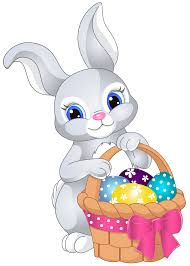 Engelsk:https://www.oxfordowl.co.uk/Sjå lenke og framgangsmåte under Engelsk-mappa på Office365 - 10 minhttps://www.oxfordowl.co.uk/Sjå lenke og framgangsmåte under Engelsk-mappa på Office365 - 10 minhttps://www.oxfordowl.co.uk/Sjå lenke og framgangsmåte under Engelsk-mappa på Office365 - 10 minAndre fag:Teams:  Me møtest til samtale på Teams klokka 10.30Kunst og hv:Lag "Regnebue", framgangsmåte ligg under Kunst&Hv-mappa i Office365KrøTeams klokka 10.30Kunst og hv: Vel deg ein av tinga frå arket "Påskeaktivitetar", og lag dette. Du kan gjerne lage fleire ting! Framgangsmåte ligg under Kunst&Hv-mappa i Office365Koding:https://skole.salaby.no/kodeskolenFysak:Gjer minst seks av fysak-oppgåvene på aktivitetsbingoen (lenke ligg på heimeside/ Facebook)Teams klokka 10.00KRLE med Vegar først, så gym med Sissel etterpå.Teams-samtale 10.30-11.00Fysak:Gjer minst seks av fysak-oppgåvene på aktivitetsbingoen (lenke ligg på heimeside/ Facebook)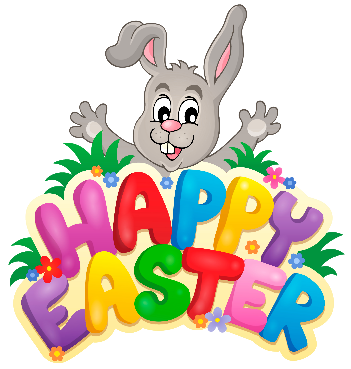 Frivillig:*   https://skole.salaby.no/paske-i-salaby1* Matte: mattematchen.no* Lesing: Opprett profil på norlijunior.no, og registrer bøkene dine 